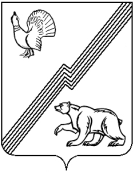 АДМИНИСТРАЦИЯ ГОРОДА ЮГОРСКАХанты-Мансийского автономного округа – Югры ПОСТАНОВЛЕНИЕот  20 декабря 2018 года 									          № 3514О внесении изменения в постановление администрации города Югорска от 02.03.2017 № 457 «Об утверждении состава и порядка деятельности Комиссии по установлению необходимости проведения капитального ремонта общего имущества в многоквартирных домах,расположенных на территории города Югорска»В соответствии с постановлением Правительства Ханты-Мансийского автономного округа - Югры от 29.12.2015 № 517-п  «О Порядке установления необходимости проведения капитального ремонта общего имущества в многоквартирном доме»:1. Внести в постановление администрации города Югорска от 02.03.2017 № 457                     «Об утверждении состава и порядка деятельности Комиссии по установлению необходимости проведения капитального ремонта общего имущества в многоквартирных домах, расположенных на территории города Югорска» (с изменениями от 28.07.2017 № 1853,                     от 04.06.2018 № 1598) изменение, изложив приложение 2 в новой редакции (приложение).2. Опубликовать постановление в официальном печатном издании города Югорска                 и разместить на официальном сайте органов местного самоуправления города Югорска.3. Настоящее постановление вступает в силу после его официального опубликования. 4. Контроль за выполнением постановления возложить на заместителя главы               города – директора департамента жилищно-коммунального и строительного комплекса администрации города Югорска В.К. Бандурина.Глава города Югорска				         				         А.В. БородкинПриложениек постановлениюадминистрации города Югорскаот   20 декабря 2018 года    №  3514Приложение 2к постановлениюадминистрации города Югорскаот   02 марта 2017 года    №  457Порядок деятельности Комиссии по установлению необходимости проведения капитального ремонта общего имущества в многоквартирных домах, расположенных на территории города Югорска1. Настоящий Порядок регламентирует деятельность Комиссии по установлению необходимости проведения капитального ремонта общего имущества в многоквартирных домах, расположенных на территории города Югорска (далее - Комиссия).2. Комиссия является постоянно действующим органом, созданным в целях осуществления оценки наличия оснований для установления необходимости либо отсутствия необходимости проведения капитального ремонта общего имущества в многоквартирных домах, расположенных на территории города Югорска (далее – оценка).3. Комиссия в своей деятельности руководствуется Конституцией Российской Федерации, Жилищным кодексом Российской Федерации, Порядком установления необходимости проведения капитального ремонта общего имущества в многоквартирном доме, утвержденным постановлением Правительства Ханты-Мансийского автономного                        округа - Югры от 29.12.2015 № 517-п (далее –  Порядок установления необходимости проведения капитального ремонта), настоящим Порядком.4. Состав Комиссии утверждается постановлением администрации города Югорска.5. Руководство деятельностью Комиссии осуществляет председатель Комиссии, а в его отсутствие - заместитель председателя Комиссии. Подготовку материалов к заседанию Комиссии, оповещение членов Комиссии о времени и месте заседания, оформление решений Комиссии и направление принятого решения заявителю осуществляет секретарь Комиссии.6. Заседание Комиссии проводится по мере необходимости на основании поступившего письменного заявления от лица, осуществляющего управление или обслуживание многоквартирного дома, Югорского фонда капитального ремонта многоквартирных домов, органа управления, специально уполномоченного на решение задач в области защиты населения и территорий при органе местного самоуправления, либо одного из собственников помещений в многоквартирном доме (далее – заявитель).Заседание Комиссии считается правомочным, если на нем присутствуют не менее половины ее членов.7. Прием заявлений и прилагаемых к ним документов об установлении необходимости проведения капитального ремонта, предусмотренных пунктами 3.4, 3.4.1 и 3.4.2 Порядка установления необходимости проведения капитального ремонта, осуществляет департамент жилищно-коммунального и строительного комплекса администрации города Югорска                 (далее - Департамент).8. Место нахождения Департамента: 628260, г. Югорск, ул. Механизаторов, д. 22,                 2 этаж, телефон/факс: 8 (34675) 7-30-81.График работы Департамента:- понедельник: с 09-00 до 18-00;- вторник-пятница: с 09-00 до 17-00;- обеденный перерыв: с 13-00 до 14-00;- суббота, воскресенье - выходные дни.9. Комиссия на основании поступивших заявлений проводит оценку и принимает одно  из решений, предусмотренных пунктом 3.7 Порядка установления необходимости проведения капитального ремонта, либо решение о необходимости проведения дополнительных обследований многоквартирного дома и направлении рекомендаций, предусмотренных пунктом 3.7 Порядка установления необходимости проведения капитального ремонта.  10. Решение Комиссии принимается открытым голосованием простым большинством голосов ее членов, присутствующих на заседании. При равном количестве голосов «за»                      и «против» решающим является голос председателя Комиссии. В случае несогласия с принятым решением член Комиссии в письменном виде излагает свое мнение, которое приобщается к решению Комиссии.11. Решение Комиссии оформляется в виде протокола в двух экземплярах                              и подписывается всеми членами Комиссии, принявшими участие в заседании Комиссии.12. Секретарь Комиссии направляет один экземпляр принятого решения заявителю почтовым отправлением либо иным способом, указанным заявителем в заявлении, в сроки, установленные пунктом 3.12 Порядка установления необходимости проведения капитального ремонта.Второй экземпляр решения Комиссии со всеми материалами хранятся у секретаря Комиссии.